ŽUPANIJA VARAŽDINSKA				                     	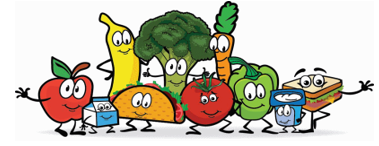 OPĆINA TRNOVEC BARTOLOVEČKIOSNOVNA ŠKOLA TRNOVECU Trnovcu, 31.kolovoza 2021.g.	PRODUŽENI BORAVAKRUČAK ZA MJESEC RUJAN - 2021.PS: U slučaju potrebe kuharica zadržava pravo promjene jelovnika. Ravnateljica: Radmila SačićDANDATUMOBROKPonedjeljak   13.9.2021.VARIVO OD SVJEŽEG KUPUSA, CRNI KRUH, BANANAUtorak   14.9.2021.PEČENI ZABATAK, MLINCI, SALATA, JABUKASrijeda   15.9.2021.VARIVO OD MAHUNA S MESOM, CRNI KRUH, BUHTLAČetvrtak   16.9.2021.PLJESKAVICA, POMFRIT, KEČAP, CEDEVITA, JABUKAPetak   17.9.2021.RIŽOTO S PILETINOM, SALATA, KRUŠKAPonedjeljak   20.9.2021.PEČENA PILETINA, POVRĆE NA MASLACU, CEDEVITA, JABUKAUtorak   21.9.2021.SVINJSKI PAPRIKAŠ, PALENTA, CRNI KRUH, GROŽĐESrijeda   22.9.2021.JUHA S KRPICAMA, KUHANA JUNETINA, KUHANI KRUMPIR, KRUŠKAČetvrtak   23.9.2021.VARIVO OD GRAHA SA SUHIM MESOM, CRNI KRUH, BAKINA KIFLAPetak   24.9.2021.SVINJETINA S UMAKOM OD ŠAMPINJONA, NJOKI, SALATA, JABUKAPonedjeljak   27.9.2021.PILEĆI ČEVAPI, ZAPEČENI GRAH, CRNI KRUH, CROASANUtorak   28.9.2021.FRITESI, POVRĆE NA MASLACU, SOK, BANANASrijeda   29.9.2021.PILEĆI PAPRIKAŠ, TJESTENINA, ZELENA SALATA, GROŽĐEČetvrtak   30.9.2021.SAFALADA, MAHUNE NA SALATU, CRNI KRUH, PUDING